Die folgende Liste über die notwendigen Arbeitsmaterialien ist für Ihre Unterlagen gedacht und muss in der Schule nicht wieder abgegeben werden. * Derzeit ist nur diese Bibel für das Abitur in Ev. Religion zugelassen.Hinweis: Bitte bedenken Sie, dass Arbeitsmaterialien ggf. auch im Doppeljahrgang genutzt werden. Schauen Sie bitte daher auch in die entsprechenden Arbeitsmaterialien der Jahrgangsstufe zuvor. Die jeweils aktuellen Schulbuch- und Arbeitsmittel der Klassen finden Sie unter http://www.von-buelow-gymnasium.de/formulare/ oder folgendem QR-Code: 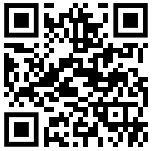 Bitte denken Sie an die rechtzeitige Bestellung der oben aufgeführten Arbeitsmaterialien sowie der Kaufexemplare, die Sie auf dem Schulbuchzettel angekreuzt haben. gez. Frau Rögner-Beckert  	 	 	 	 	 	gez. Frau Koch 	       Schulleiterin 	 	 	 	 	 	            Verantwortliche für Schulbücher Arbeitsmaterialien (Anhang zum Schulbuchzettel), die zu kaufen sind für SchülerInnen, die nach Klassenstufe 5 zumvon-Bülow-Gymnasium Neudietendorfgewechselt sindFach Titel Verlag ISBN Preis in € Musik Liederbuch für die Schule - Neubearbeitung V&W978-3-06-083099-2 20,25 Geografie Diercke Weltatlas - Ausgabe 2015WM978-3-14-100800-539,95Ma/Phy/Ch (ab Kl. 7)Formensammlung bis zum AbiturCORN978-3-406-81701-416,25Wirtschaft und Recht (ab Kl. 9)Bürgerliches Gesetzbuch (BGB). 93. Auflage (2024)DTV978-3-406-80245-47,90Religion BasisBibel. Die KompakteODER978-3-43-800921-018,00Religion Die Bibel nach Martin Luthers Übersetzung – Lutherbibel revidiert 2017*978-3-43-803360-420,00